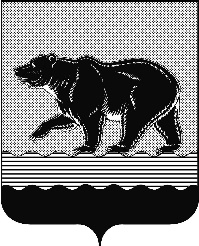 ПРЕДСЕДАТЕЛЬ ДУМЫ ГОРОДА НЕФТЕЮГАНСКАПроектПОСТАНОВЛЕНИЕ   от _____________                                                             	         № О внесении изменения в постановление председателя Думы города Нефтеюганска от 21.02.2022 № 11-П «О комиссии по соблюдению требований к служебному поведению муниципальных служащих Думы города Нефтеюганска и урегулированию конфликта интересов»	В соответствии с постановлением Губернатора Ханты-Мансийского автономного округа-Югры от 23.05.2011 № 79 «О комиссиях по соблюдению требований к служебному поведению государственных гражданских служащих Ханты-Мансийского автономного округа-Югры и урегулированию конфликта интересов», постановлением Губернатора Ханты-Мансийского автономного округа-Югры от 27 апреля 2023 г. № 57 «О Департаменте государственной гражданской службы, кадровой политики и профилактики коррупции Ханты-Мансийского автономного округа – Югры», Уставом города Нефтеюганска, постановляю:1.Внести в приложение 1 к постановлению председателя Думы города Нефтеюганска от 21.02.2022 № 11-П «О комиссии по соблюдению требований к служебному поведению муниципальных служащих Думы города Нефтеюганска и урегулированию конфликта интересов» (с изменениями от 10.10.2023 № 35-П) изменение, изложив пункт 5 в следующей редакции:«5. Комиссия является постоянно действующей. Персональный состав Комиссии утверждается правовым актом представителя нанимателя (работодателя).В состав комиссии входят: а) председатель Думы города Нефтеюганска (председатель комиссии);б) руководитель аппарата Думы города Нефтеюганска (заместитель председателя комиссии); в) муниципальный служащий организационно-правового отдела аппарата Думы города Нефтеюганска, ответственный за работу по профилактике коррупционных правонарушений (секретарь комиссии); г) члены комиссии (не менее трёх человек)д) представитель Управления профилактики коррупционных и иных правонарушений Департамента государственной гражданской службы, кадровой политики и профилактики коррупции Ханты-Мансийского автономного округа – Югры (по согласованию);е) представитель (представители) научных организаций и образовательных учреждений среднего, высшего и дополнительного профессионального образования, деятельность которых связана с государственной гражданской и (или) муниципальной службой. 	В отсутствие председателя Комиссии (временная нетрудоспособность, отпуск, командировка и т.п.) его обязанности исполняет заместитель председателя Комиссии.».2.Опубликовать постановление в газете «Здравствуйте, нефтеюганцы!» и разместить на официальном сайте органов местного самоуправления города Нефтеюганска.3.Постановление вступает в силу после его официального опубликования.М.М.МиннигуловГ.Б.Азарьева22 12 52